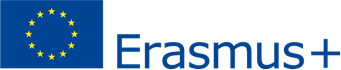 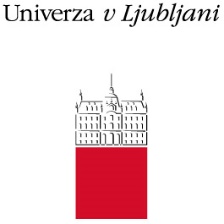 CALL FOR APPLICATIONSFOR LONG-TERM PHYSICAL/BLENDED STUDY MOBILITY UNDER THE ERASMUS+ PROGRAMMEin the 2024/2025 academic yearNAME AND REGISTERED OFFICE OF THE ENTITY PUBLISHING THE CALL FOR APPLICATIONSThe call is published by the University of Ljubljana, Kongresni trg 12, 1000 Ljubljana, Slovenia (hereinafter: UL).PURPOSE AND OBJECTIVE OF THE CALL FOR APPLICATIONSErasmus+ is an EU programme that supports international cooperation in education, training, youth and sport. Its purpose is to raise the quality of education and training, thereby enhancing social cohesion and the EU's economic competitiveness. Erasmus+ strives to allow as many individuals as possible to take part in the programme, especially those from disadvantaged backgrounds, and addresses inclusion and diversity, the environment and the fight against climate change (Green Erasmus+), the digital transition, participation in democratic life, shared values and civic engagement as its key topics and activities.This call for applications concerns the key action KA1 131: learning mobility of individuals.The Erasmus+ programme allows students to complete a part of their regular academic requirements in any cycle (including the preparation of bachelor's and master’s theses and doctoral dissertations, but excluding research that does not constitute a direct academic requirement) at a partner institution abroad instead of their parent institution. Partner institutions are those with which the student’s university/member faculty has signed an inter-institutional agreement on student exchange in a given academic year. The period of physical mobility abroad may last from two to 12 months in each academic cycle. That period can be combined with virtual mobility up to a maximum of 12 months, whereby the virtual portion of the mobility is not funded through Erasmus+ and does not count towards the Erasmus+ quota of 12 months. Students who will have completed some of their academic requirements abroad by taking part in the Lifelong Learning, Erasmus+, Erasmus Mundus and Erasmus+ International Credit Mobility programmes by 2024/2025, but have not taken the entire period of 12 months abroad, may also apply to the call. The total period of the studies and the practical training, both already completed and applied for, may not exceed 12 months per study cycle, with the exception of integrated programmes where student mobility and practical training together may not take longer than 24 months.  The objectives of such mobility are as follows:improving learning competencies,improving employability and employment opportunities;enhancing self-initiative and entrepreneurial skills;enhancing self-confidence and self-respect;improving foreign language and digital skills;enhancing inter-cultural awareness;improving active participation in society;promoting positive interactions with individuals from various environments;increasing familiarity with EU projects and EU values;increasing motivation for further education (formal and informal) and post-mobility training.Studies abroad under the Erasmus+ programme must be determined in advance by a LEARNING AGREEMENT, which must be concluded by the student, the Erasmus+ coordinator at their parent institution and the Erasmus+ coordinator at the foreign institution. The Learning Agreement concluded by all three parties is a required condition for the issuing of an Erasmus+ Grant Agreement. The Erasmus+ Grant Agreement between the UL and the student must be concluded BEFORE the student leaves to attend Erasmus+ mobility.The minimum number of credits which a UL student must earn while on the exchange abroad and which will be recognised by their parent institution is 20 ECTS and 40 ECTS, for one and two semesters, respectively. However, students are encouraged to undertake a full course load during the exchange, which amounts to 30 ECTS per semester or 60 ECTS per year.UL students preparing their thesis abroad or earning less than 20 ECTS per semester on the exchange may apply for the Erasmus+ grant for a maximum of three months.The Erasmus+ participating countries include the EU member states, Iceland, Liechtenstein, Norway, North Macedonia, Serbia and Turkey.Students may not take part in the mobility programme in the country of the sending university, in the country of their permanent residence or in the country of which they are citizens. The student must reside in the city of the hosting university for the entire duration of the Erasmus+ study abroad.The period of study abroad must be part of the student’s academic programme that leads to a first-, second- or third-cycle degree.Before the mobility programme, all selected Erasmus+ students, with the exception of native speakers, shall take an online language test (OLS) on the EU Academy platform. Additionally, students are advised to take advantage of the online courses available on the EU Academy platform.Students are not entitled to a grant to attend foreign language courses that are organised by universities abroad before the beginning of the semester and are simultaneously available in the OLS system. Only in cases where a course is part of a programme of intercultural preparations or a preparation week, where the foreign language course concerns specialist terminology pertaining to the recipient’s field of study, or where the course is a general language course conducted at a level that is higher than that of the courses available in the OLS system, is the student also entitled to a grant for the duration of the course. Such a course must be included in the Learning Agreement. The period of study abroad may also include traineeship. Such combined mobility creates synergies between the academic and professional experience abroad, and may be organised in a variety of ways, depending on the circumstances: activities may take place one after another or simultaneously. The rules regarding the granting of funds and minimum duration that apply for mobility with the aim of studying abroad also apply for such combinations.UL students who are also employed may apply to the call only if their employer does not cover the costs they incur during their exchange based on an issued travel order.Only mobility sessions aimed at studying abroad that are to be conducted between 1 June 2024 and 30 September 2025 may be applied for.TERMS AND CONDITIONS FOR APPLICANTS AND CONTENT AND COMPLETION OF THE APPLICATION FORMTerms and conditions for applicantsThis call for applications is intended for UL students subject to the following terms and conditions:they have active student status at their parent UL faculty for the entire duration of the exchange,they have no outstanding financial obligations arising from an Erasmus or Erasmus+ programme,they have not been sanctioned in disciplinary proceedings in the course of study in the cycle in which they are applying to this call.Content and completion of the application formTo apply to the call, the applicants must fill out an online application form in accordance with their faculty's instructions by the deadline set by their faculty.They must also provide the following proof:evidence of completed academic requirements; the grade point average in the student’s current academic cycle will be considered. Any student who has not yet passed any exams or practical classes during the current academic cycle should submit evidence of requirements completed during the preceding academic cycle;a motivational letter of at least one and a maximum of two pages in length. SELECTION CRITERIA AND METHODApplication assessment criteriaAcademic performance to date; the grade point average in the student’s current academic cycle will be considered. Any student who has not yet passed any exams or practical classes in the current academic cycle should submit a certificate of exams passed in the preceding academic cycle; a motivational letter.The faculty must send decisions on selection, with the possibility of appeal, to all students. Decisions issued by the faculty’s senate regarding an appeal are final.Application assessment processThe student's faculty will conduct the selection procedure based on the applications received. Student applications will be assessed by the competent persons at the faculty, following the criteria laid out in point 4.1 of the call for applications, and the student will be informed of the resulting decision. In the course of selection, priority will be given to applicants who in previous years had not yet cancelled an already approved mobility (except in cases of force majeure). UL members will select Erasmus+ students in a transparent, public and proper manner. Members will inform the UL International Cooperation Service of their selection. GRANTErasmus+ programme students are not automatically entitled to an Erasmus+ grant. They must apply for the grant and any additional allowances online, via the UL’s VIS portal. The Erasmus+ grant must be paid to the student before the mobility programme begins. The first day of the mobility programme shall be the day on which a student must be present at the foreign institution, which may be the first day of lectures, a welcome event, or the first day of linguistic or intercultural preparation, which is a component part of the mobility, and not the day of arriving abroad. The last day shall be the last day when a student has to be present at the foreign institution (this may be the last day of lectures or the day of the last exam).The purpose of the Erasmus+ grant is to co-finance study abroad, not to cover the expenses in full. The amount will be defined in the Erasmus+ Grant Agreement, which the student will sign with the UL after submitting the application documentation. The grant may only be awarded for the duration of regular academic obligations in accordance with the academic calendar at the partner institution and for the duration of the periods set in this call. A student who receives an Erasmus+ grant remains entitled to receive any national scholarships (e.g. government scholarship, Zois scholarship, etc.).The number of months approved to be funded per student depends on the amount of funds the UL will have at its disposal. If the funding proves insufficient to cover all activities applied for, the UL will limit the number of mobility sessions per person and the number of months to be funded. The students’ rights, obligations and responsibilities concerning the awarding of grants will be specified in detail in the Erasmus+ Grant Agreement, which the students shall enter into with the UL before departing to study abroad.During the 2023 project year, the Erasmus+ grant amounts by country of mobility were as follows: The amount of Erasmus+ financial assistance and the grouping of countries for the project year 2024 are not yet known.In addition to the basic Erasmus+ grant, UL students selected in this call for applications will also be able to apply for the Supplement to the Erasmus+ Grant if the Public Scholarship, Development, Disability and Maintenance Fund of the Republic of Slovenia publishes a call for the individual mobility of students abroad as part of the Erasmus+ programme for 2024 and the UL is successful in its application. Students have so far been eligible for the allowance if they met the following conditions:I am a citizen of the Republic of Slovenia with residence in the Republic of Slovenia orI am a citizen of another EU member state who has lived in the Republic of Slovenia for five years continuously and immediately before leaving for the exchange, as part of which I claim the grantorI am a citizen of a third country who has acquired long-term resident statusandprior to reaching the age of 27 I enrolled for the first time in a state-approved first- or second-cycle higher vocational or higher education programme which is offered in Slovenia by the applicant for the purpose of study or traineeship presented by the applicant, I do not simultaneously receive any of the scholarships for study visits from other sources in Slovenia or from abroad, except the Erasmus grant;I am not employed and do not carry out an independent registered activity in Slovenia or abroad;I am not a company manager or a director of a private institution;I am not registered as unemployed at the Employment Service of Slovenia or any competent institution abroad;I meet the conditions for the Erasmus mobility programme within the study period as defined by CMEPIUS; I will take part in the Erasmus mobility programme;I will have the requirements completed abroad evaluated (recognised) by the educational institution at which I am enrolled in Slovenia as part of the educational programme at that institution,I did not receive, for the same period of Erasmus mobility, any scholarship within the public call for applications for scholarships for individual student mobility abroad in the 2022 academic year in the framework of Erasmus (331th public call),no other applicant has claimed funds on my behalf within this call for applications,I am familiar with the fact that, pursuant to the Scholarship Act (Z-štp-1), students without student status (graduates) and 3rd cycle students are not eligible for funds available under the call for applications from the Public Fund for Personnel Development and Grants of the Republic of Slovenia, and I do not fall into either of these two categories.The amount of the Supplement to the Erasmus+ grant for the 2024 project is yet to be announced. In 2022 it amounted to €46.70 per month.In addition to the basic Erasmus+ grant, students from disadvantaged backgrounds selected in the call will also receive an additional social inclusion allowance. This allowance will amount to €250/month. To be eligible for the inclusion allowance, students must meet the following conditions at the time of application (or at the latest until the beginning of mobility):have the status of a student with special needs orhave the status of a student with special status (status of categorised athlete or recognised artist, be a participant in international competitions, or have parent status) oryou or one of your family members (who live in the same household as the student) have:a decision issued by the Social Work Centre (government scholarship, cash social assistance, income support, child benefit or large family allowance) or a decision issued by the Slovenian Health Institute or a decision issued by the Slovenian National Education Institute or a decision issued by the Pension and Disability Insurance Institute, proving disability, for example, oryou come from a single-parent family (a single-parent family is a community of one parent and one or more children, where the other parent is deceased and the child does not receive maintenance payments from that parent, the other parent is unknown or the child does not actually receive maintenance payments from the other parent) oryou come from a foster family orSlovenia is offering you international protection oryou are a member of the Roma community.A student proves their entitlement with an appropriate decision/document, which is part of the application documents, when they apply for financial assistance.Students will also have the opportunity to receive the Green Travel Allowance. In the project year 2023, the rules for the Green Travel Allowance were as follows:As part of this call, the green travel top-up in the amount of €50 (a lump sum) will be awarded to students who travel to and from their host country by bus, train, boat and/or any other form of group transport (e.g., GoOpti). The top-up will be paid to students after their mobility ends and they submit the corresponding proof. Students may also receive up to four additional travel days subsidised if the proof they submit shows that they actually needed additional days to complete their green trip.The criteria and amount of the Green Travel Allowance for the project year 2024 are not yet known.Students with special needs who are confirmed for the Erasmus+ exchange, will be able to apply for additional funds within the call for applications, which they should receive by email in the summer of 2024. They will also be entitled to a special needs supplement if the allowance for fewer opportunities will not be enough to cover the additional expenses they will have due to the nature of their special needs. Students with special needs include those who require the provision of programmes with additional specialist assistance or adaptations with regard to the nature of their specific needs. Students with special needs are blind, partially sighted or visually impaired students, deaf and hearing impaired students, students with speech and language disorders, students with reduced mobility, students with a long-term health condition, students with autistic disorders and students with emotional and behavioural disorders. Examples of additional costs for students with special needs include additional travel expenses, adapted local transportation, additional costs due to adapted accommodation, additional costs due to assistance, costs of health services, costs of special teaching aids, etc.Students who apply to the UL call for applications to co-fund student mobility with the aim of studying abroad in Erasmus+ programme countries and who are approved by their faculties for study abroad in the 2024/2025 academic year and are listed among the selected students, will be regularly informed of all subsequent procedures, the amount of the Erasmus+ grant and the possibilities of obtaining additional scholarships, and the online language preparation course by email.HOW TO APPLY AND DEADLINE FOR APPLICATIONSThe faculty shall accept applications to the call for at least six weeks.Students who want to participate in mobility abroad as Erasmus+ students should fill out an online application form following the instructions provided by their faculty and submit it by the date set by their faculty.The student's faculty will forward the information on the selected applicants in the prescribed Excel table to the UL International Cooperation Service via SharePoint by 14 February 2024. Incomplete applications or applications submitted after the set deadline will not be considered.More information is available from the Erasmus+ contact persons at the UL faculties:INFORMATION ON SELECTIONStudents will be informed whether they have been selected or not by a decision issued by their faculty.APPEALApplicants may appeal against the decision under the previous point to the competent committee within eight days of receiving the decision. The competent committee will issue a decision on the appeal. An appeal must be filed in writing, explaining in detail the reasons for lodging it. The application terms and conditions and the application assessment criteria may not constitute the subject of an appeal.CALL DOCUMENTSThe documentation related to the call for applications is available at : EUR-Lex - C/2023/01262 - EN - EUR-Lex (europa.eu)A guide for applicants is available at : https://erasmus-plus.ec.europa.eu/erasmus-programme-guideThe UL call for applications is available at:  https://www.uni-lj.si/mednarodno_sodelovanje_in_izmenjave/erasmus_plus_mobilnost_studentov_za_studij/razpisi/Any additional criteria and other specific information will be provided by individual UL faculties on their respective websites.CHANGE OF THE CALL'S TERMS AND CONDITIONS AND FUNDINGAs theentity publishing this call for applications, the University of Ljubljana reserves the right to amend the funding terms and conditions in the event of changes to the financing conditions or force majeure. It may change the rules and conditions for participating in the call at any time. The University will post any changes and updates on the following website: https://www.uni-lj.si/mednarodno_sodelovanje_in_izmenjave/erasmus_plus_mobilnost_studentov_za_studij/razpisi/. ADDITIONAL INFORMATIONFor further information please contact the International Cooperation Service.Ljubljana, 4 December 2023				              Bibi Ovaska             Erasmus+ KA1 131 Institutional CoordinatorGroup 1: Erasmus+ programme countries with a high cost of livingAvstrija, Belgija, Danska, Finska, Francija, Nemčija,  Irska, Islandija, Italija, Luksemburg, Lihtenštajn, Nizozemska, Norveška, Švedska674 €Group 2:Erasmus+ programme countries with a medium cost of livingCiper, Češka,  Estonija, Grčija, Latvija, Malta, Portugalska, Slovaška, Španija606 €Group 3:Erasmus+ programme countries with a low cost of livingBolgarija, Hrvaška, Litva, Madžarska, Severna Makedonija, Poljska, Romunija,  Srbija, Turčija550 €UL FACULTYERASMUS+ CONTACT PERSONEMAILAcademy of MusicNina Podlipniknina.podlipnik@ag.uni-lj.siAcademy of Theatre, Radio, Film and TelevisionPia Mikoličinternational@agrft.uni-lj.siAcademy of Fine Arts and DesignJasmina Zajcjasmina.zajc@aluo.uni-lj.siFaculty of BiotechnologyKatarina Rihtaršičinternational@bf.uni-lj.siSchool of Economics and BusinessDarja Saksida Bogatajoutgoing@ef.uni-lj.siFaculty of ArchitectureMatevž Juvančičmatevz.juvancic@fa.uni-lj.siFaculty of Social SciencesMaša Kolenbrandint.office@fdv.uni-lj.siFaculty of Electrical EngineeringKatarina Erjavec Drešarinternational@fe.uni-lj.si Faculty of ArtsAnja Golecanja.golec@ff.uni-lj.siFaculty of PharmacyUrban Jernejčičinternational@ffa.uni-lj.siFaculty of Civil and Geodetic EngineeringRomana Hudinromana.hudin@fgg.uni-lj.siFaculty of Chemistry and Chemical TechnologyStojka Oman Vučkovskastojka.oman@fkkt.uni-lj.siFaculty of Mathematics and Physics Nina Rogeljaerasmus@fmf.uni-lj.siFaculty of Maritime Studies and TransportTamara Pukšičerasmus@fpp.uni-lj.siFaculty of Computer and Information ScienceVesna Gračnerizmenjave@fri.uni-lj.siFaculty of Mechanical EngineeringDavorin Kramarinternational@fs.uni-lj.siFaculty of Social WorkBorut Petrović Jesenovecoffice@fsd.uni-lj.siFaculty of SportJožef Križajjozef.krizaj@fsp.uni-lj.siFaculty of Public AdministrationMarija Sušnikinternational@fu.uni-lj.siFaculty of MedicineAjda Rudeloutgoing@mf.uni-lj.siFaculty of Natural Sciences and EngineeringAlenka Šalej Lahalenka.salejlah@ntf.uni-lj.siFaculty of EducationIgor Repacmednarodna@pef.uni-lj.siFaculty of LawLuka Tičarerasmus@pf.uni-lj.siFaculty of TheologyUrška Jegličerasmus@teof.uni-lj.siVeterinary FacultyAlenka JezeršekVFinternational@vf.uni-lj.siFaculty of Health SciencesMihaela Selak-Petkovićmihaela.petkovic@zf.uni-lj.siErika BolčinaEmail: erika.bolcina@uni-lj.siTel.: +386 1 2418 571